Oltre l'Immaginazione: Four Seasons Celebra I Suoi Talenti Nel Primo Evento "Four Seasons Pop Down" Downtown Toronto si trasforma per una notte nella sorprendente cornice in cui si esibiscono i talenti di 
   
    Four Seasons
   , Chef, Mixologist, Interior Designer, per creare un viaggio straordinario nell’anima di 
   
    Four Seasons
   September 10, 2017,  Toronto, Canada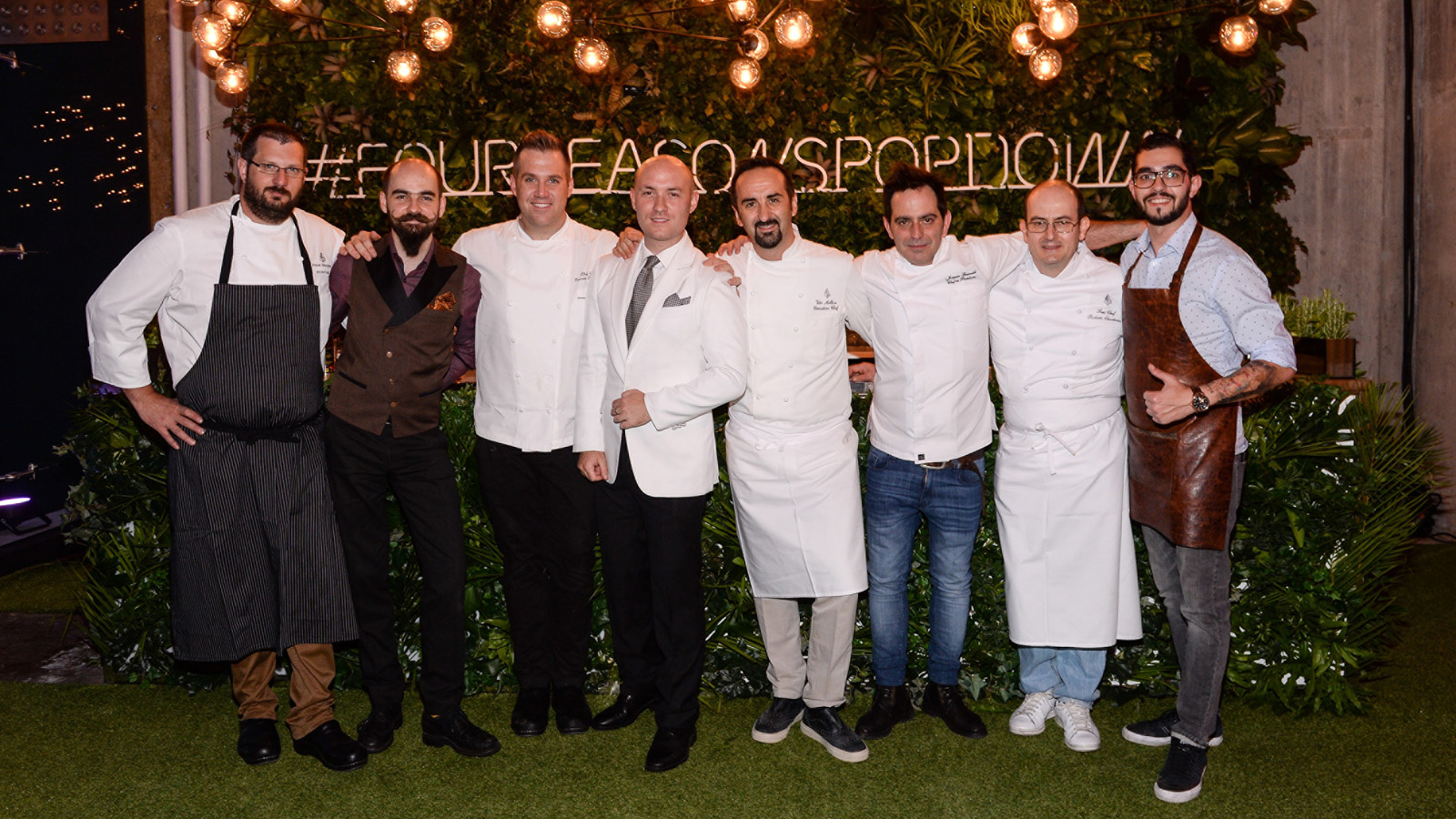 Una notte all'insegna della creatività, del talento e dell'immaginazione, una location sorprendente nel cuore di Toronto, non all’interno di un hotel: è qui che i professionisti 
   
    Four Seasons
   , provenienti da tutto il mondo, hanno creato un evento inedito per portare gli ospiti alla scoperta dell’anima del brand.
   
    Four Seasons
    ha celebrato, in occasione del Toronto International Film Festival lo scorso 9 settembre, il lancio del primo evento 
    
     Four Seasons
     Pop Down. Peculiare è la location, non hotel ma spazi inediti trasformati per l’occasione in una cornice di esperienze eccezionali, realizzate da mixologist pluripremiati, chef stellati, designer e creativi, per accompagnare gli ospiti in un viaggio straordinario nel DNA 
   
    Four Seasons
   .“Dai ai nostri talenti una tela vuota e loro creeranno qualcosa di straordinario”, ha dichiarato J. Allen Smith, Presidente e Ceo di Four Seasons Hotels and Resorts. “
    
     Four Seasons
     Pop Down rappresenta un microcosmo di creatività e passione, dove converge tutto ciò che proponiamo agli ospiti nei nostri hotel e resort di tutto il mondo.”Per il primo evento 
    
     Four Seasons
     Pop Down, Four Seasons Hotels and Resorts ha scelto una location nel polo finanziario e d’intrattenimento della città, Downtown Toronto, caratterizzata dalle pareti grezze in calcestruzzo e magistralmente trasformata dalle installazioni floreali e da scenografie in 3D, in un giardino che invade gli spazi a 360 gradi.A curarne la regia, Jeff Leatham - flower designer di fama mondiale che cura gli allestimenti floreali del 
   
    Four Seasons
    Hotel George V di Parigi e del 
   
    Four Seasons
    Hotel Los Angeles di Beverly Hills - che sotto un arco di orchidee, ha accolto personalmente gli ospiti, personaggi dello spettacolo, giornalisti e opinion leader.Dall’Italia agli Stati Uniti fino all’Argentina, gli ospiti hanno assaporato anche lo show cooking degli Chef Vito Mollica - 
   
    Four Seasons
    Hotel Firenze e 
   
    Four Seasons
    Hotel Milano - e Sylvain Assié - 
   
    Four Seasons
    Hotel Toronto  - e le creazioni dei Pastry Chef Joaquin Grimaldi - 
   
    Four Seasons
    Hotel Buenos Aires - e Chris Ford - Beverly Wilshire, Beverly Hills, A 
   
    Four Seasons
    Hotel.Ad accompagnare queste proposte gourmet, i Signature Cocktail dei mixologist Mica Rousseau - 
   
    Four Seasons
    Hotel Mexico City - nominato “Miglior Bartender del Messico” nel 2016, Lorenzo Antinori - 
   
    Four Seasons
    Hotel Seoul - e Michal Maziarz - 
   
    Four Seasons
    Hotel London at Ten Trinity Square - che si sono esibiti in uno show senza precedenti.Il 
    
     Four Seasons
     Pop Down di Toronto ha sancito l’inizio di una lunga serie di eventi che coinvolgeranno i grandi artisti Four Seasons e i suoi ospiti in location sempre differenti e a sorpresa.“Si tratta di un’opportunità davvero unica per permettere al pubblico di conoscere l’anima di questo gruppo e il suo leggendario servizio, creando nuove esperienze eccezionali in grado di raccontare la nostra storia e portare il DNA di 
    
     Four Seasons
     anche al di fuori degli hotel e resort del Gruppo” ha affermato Peter Nowlan, Executive Vice President e Chief Marketing Officer di 
   
    Four Seasons
    Hotels and Resorts.Oltre all’evento di lancio, 
    
     Four Seasons
     Pop Down di Toronto per tre giorni è stato il punto di riferimento in città dove concedersi una pausa dal ritmo frenetico del festival, con degustazioni e immancabili trattamenti Spa personalizzati.RELATEDPRESS CONTACTS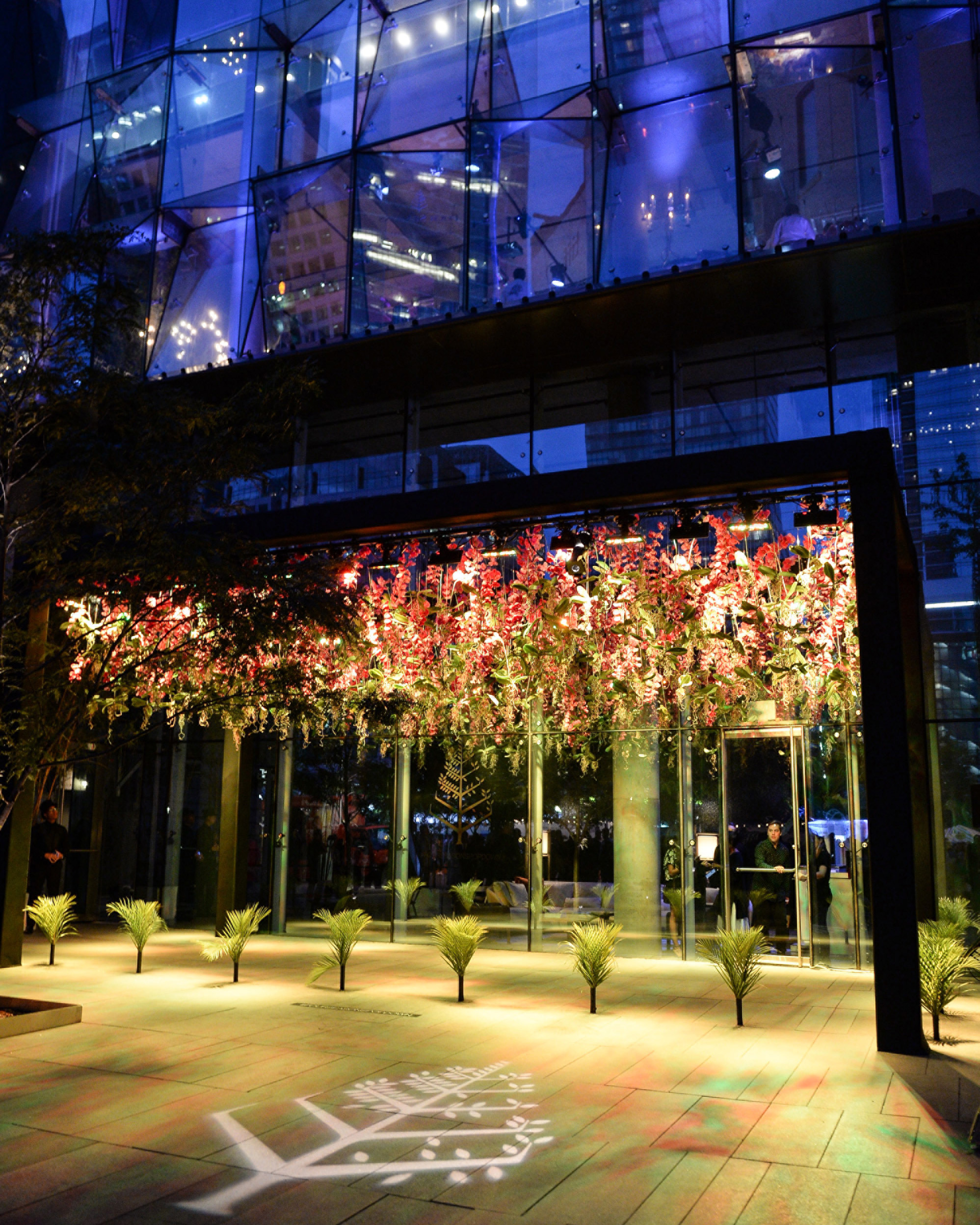 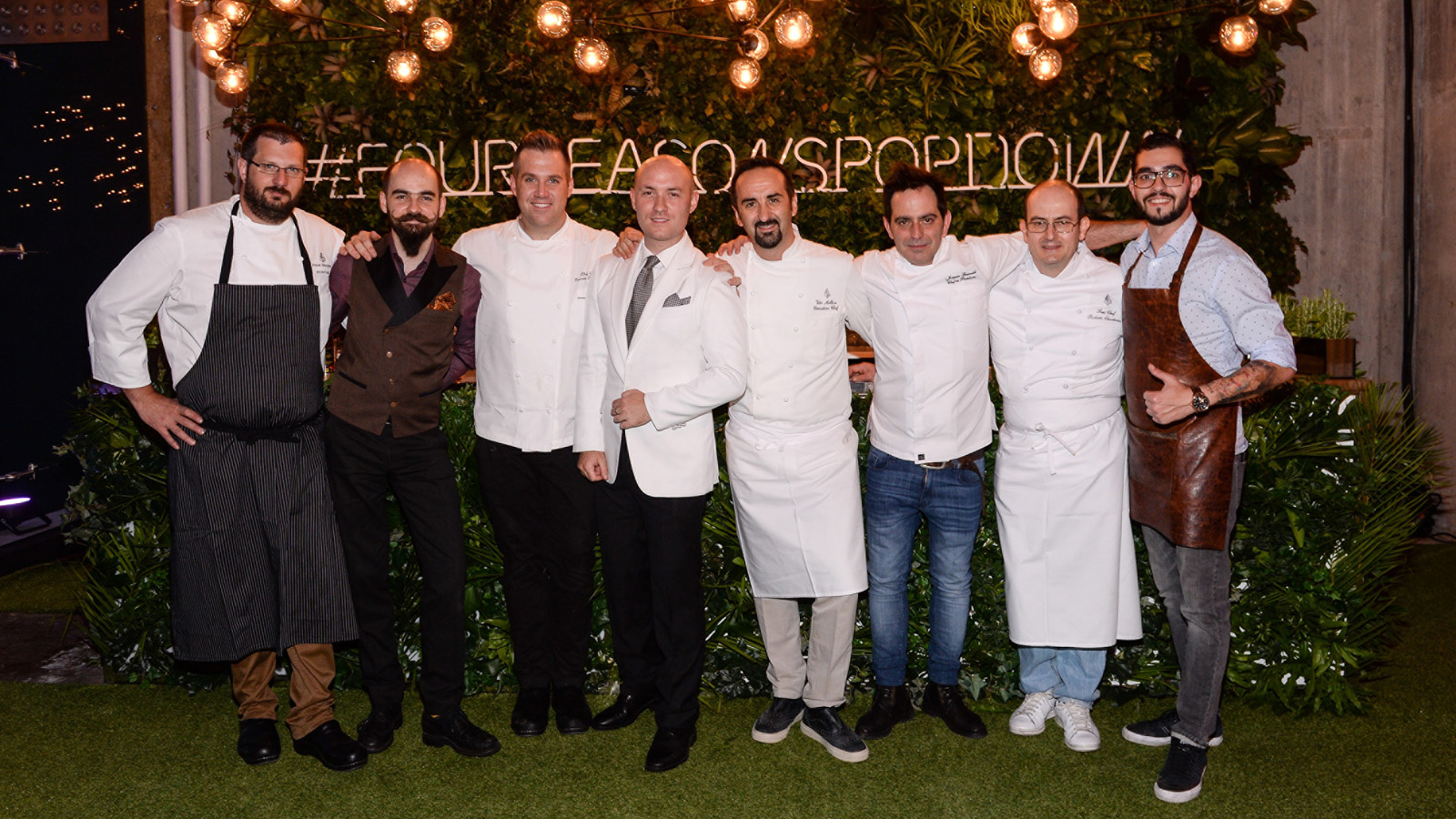 September 10, 2017,  Toronto, CanadaFour Seasons Launches First Pop Down http://publish.url/news-releases/2017/first-four-seasons-pop-down.html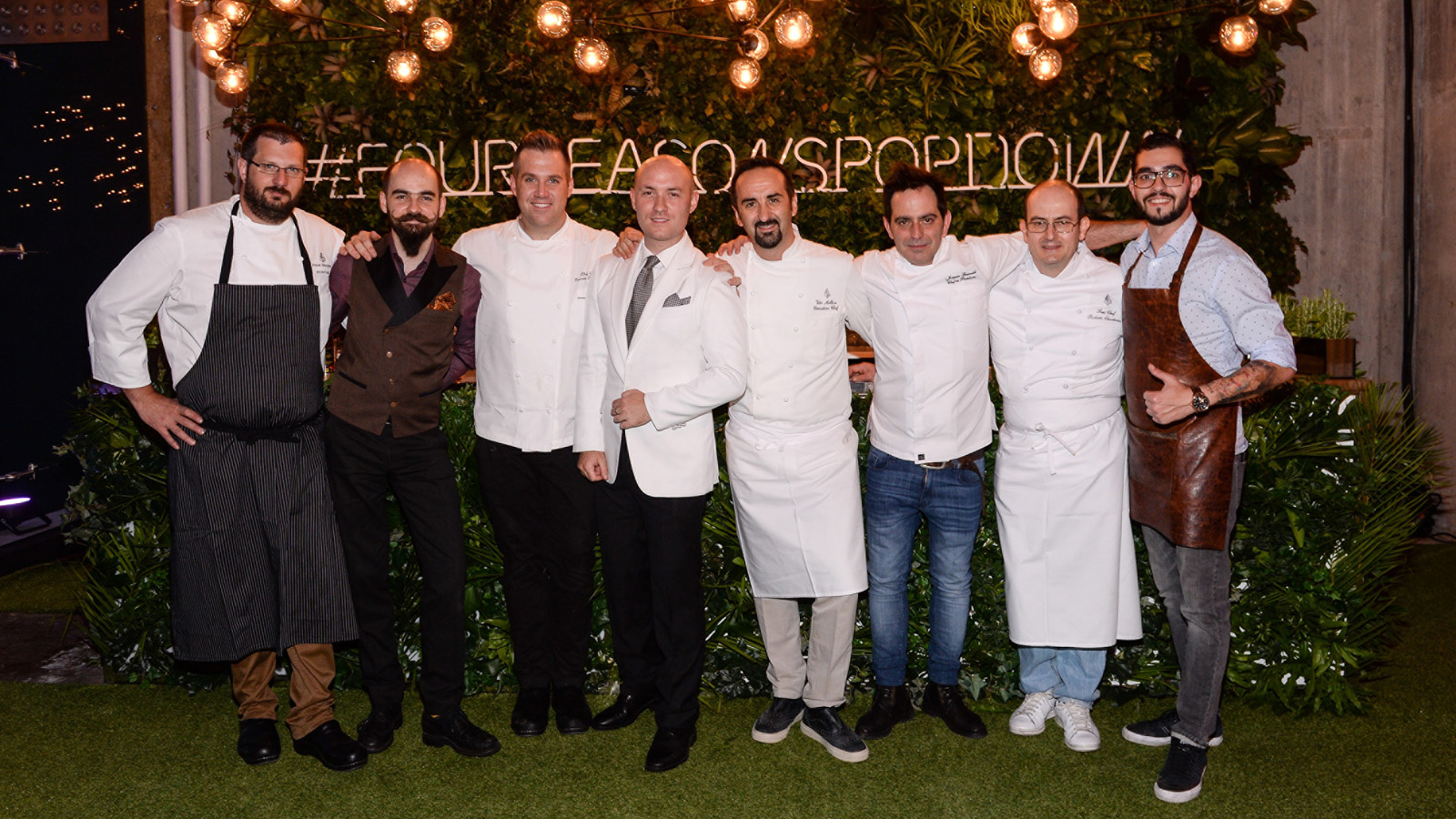 September 10, 2017,  Toronto, CanadaFour Seasons leva experiência inigualável da marca para além dos hotéis com o Four Seasons Pop Down  http://publish.url/news-releases/2017/first-four-seasons-pop-down-2.html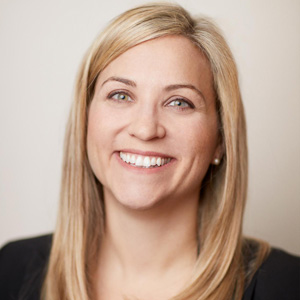 Sarah Tuite Director, Corporate Communications and Public Relations1165 Leslie StreetTorontoCanadaprsm@fourseasons.com+1 (416) 441-4440